היכן בתפילה מנענעים את ארבעת המינים וזמן נטילתםהחלק הראשון של המשנה עוסק במקום בתפילה בו צריך לנענע את ארבעת המינים. ישנה מחלוקת בין בית הלל ובית שמאי האם מנענעים רק ב"הודו לה' " וב"אנא ה' הושיעה נא" או גם ב"אנא ה' הצליחה נא". המשנה מביאה את דברי רבי עקיבא שמספר שראה את רבן גמליאל ורבי יהושע נוהגים כפי שיטת בית הלל. בחלק השני של המשנה יש שני עניינים: א. הפסקת הסעודה כדי ליטול לולב. ב. זמן נטילת ארבעת המינים הוא במשך כל היום כולו. משך הוראה מומלץ: שיעור אחדנוסח המשנהוְהֵיכָן הָיוּ מְנַעְנְעִין?
בְּ"הוֹדוּ לַה'" תְּחִלָּה וָסוֹף ,וּבְ"אָנָּא ה' הוֹשִׁיעָה נָּא", דִּבְרֵי בֵּית הִלֵּל.
וּבֵית שַׁמַּאי אוֹמְרִים :אַף בְּ"אָנָּא ה' הַצְלִיחָה נָא."
אָמַר רַבִּי עֲקִיבָא :צוֹפֶה הָיִיתִי בְרַבָּן גַּמְלִיאֵל וּבְרַבִּי יְהוֹשֻׁעַ ,שֶׁכָּל הָעָם הָיוּ מְנַעְנְעִין אֶת לוּלְבֵיהֶן,
וְהֵן לֹא נִעְנְעוּ אֶלָּא בְ"אָנָּא ה' הוֹשִׁיעָה נָּא".מִי שֶׁבָּא בַדֶּרֶךְ וְלֹא הָיָה בְיָדוֹ לוּלָב לִטּוֹל,
לִכְשֶׁיִּכָּנֵס לְבֵיתוֹ, יִטֹּל עַל שֻׁלְחָנוֹ.
לֹא נָטַל שַׁחֲרִית, יִטֹּל בֵּין הָעַרְבַּיִם,
שֶׁכָּל הַיּוֹם כָּשֵׁר לַלּוּלָב.מבנהכשהתלמידים באים לתת כותרת למשנה – לעיתים הם נוטים להתייחס רק לחלקה הראשון של המשנה, לכן יש לעורר את תשומת לבם שבמשנה זו יש נושא נוסף. ביחידה זו נבקש מהתלמידים לזהות את שני חלקי המשנה ולהתאים לכל חלק כותרת מתאימה (משימה 1). בחלק האחרון של המשנה נבקש מהתלמידים לאתר את המקרה, הדין והטעם המופיעים בו, ולשבצם בטבלה (משימה 6).תוכןהיכן מנענעים את ארבעת המניםההלל בנוי ממספר פרקי תהילים (מפרק קיג עד פרק קיח). כאשר קוראים את ההלל בחג הסוכות, מנענעים את הלולב במספר פסוקים מתוך פרק קיח. המשנה אומרת שנהגו לנענע את הלולב גם בפסוק "הודו לה' כי טוב כי לעולם חסדו" שמופיע בפתיחת הפרק (תחילה) ובחתימתו (וסוף).כמו כן נהגו לנענע בשעת אמירת הפסוק "אנא ה' הושיעה נא". במשנה יש מחלוקת בין בית שמאי לבית הלל האם מנענעים את הלולב גם בפסוק "אנא ה' הצליחה נא". רבי עקיבא מעיד שראה את רבן גמליאל והזקנים שנענעו כשיטת בית הלל רק בפסוק "אנא ה' הושיעה נא" ולא ב"אנא ה' הצליחה נא".יִטֹּל עַל שֻׁלְחָנוֹ המשנה אומרת שמי שלא נטל לולב בבוקר – עליו ליטול אותו ברגע שיוכל, אפילו באמצע סעודה. עליו להפסיק את הסעודה וליטול את הלולב.כָּל הַיּוֹם כָּשֵׁר לַלּוּלָבמעיקר הדין כל היום כשר לנטילת לולב. אנו נוהגים להזדרז ולקיים את המצווה בבוקר בשעת אמירת ההלל, אולם אם אדם לא נטל את לולבו בשעות הבוקר - הוא יכול ליטול אותו במשך כל היום כולו, עד לשקיעת החמה.מיומנותזיהוי שני הנושאים בהם עוסקת המשנה (משימה 1)למשנה זו שני חלקים. ברישא המשנה מביאה מחלוקת לגבי הפסוקים בהם מנענעים את ארבעת המינים, ואילו בסיפא מדברת המשנה על הזמן בו ניתן ליטול את ארבעת המינים. התלמידים מתבקשים להתאים כותרת מתאימה לכל חלק של המשנה.זיהוי פסוקים בספר תהילים ובסידור על פי אִזכורם במשנה (משימה 2)המשנה מזכירה פסוקים שונים מתוך מזמור קיח בתהילים הנאמר כחלק מקריאת ההלל. ביחידה זו מובא המזמור הנ"ל במלואו, והתלמידים מתבקשים לזהות היכן נמצאים במזמור זה הפסוקים המוזכרים במשנה.הבנת המחלוקת התנאית (משימה 3)כסיכום לחלק הראשון של המשנה, התלמידים מארגנים בטבלה את דעות התנאים השונות וכך רואים טוב יותר את הדעות השונות ועל מה הן חולקות.משמעותזמן נטילת לולב הוא כל היום כולו, אך "זריזין מקדימין למצוות". יש עניין לא לדחות את זמן קיום המצווה אלא לקיימה בהקדם כדי להראות שהמצוות חביבות עלינו. בדיעבד מי שלא נטל לולב בבוקר – לא הפסיד את המצווה ויכול ליטול עד שקיעת החמה (משימה 7).מטרות1. הישג מבנה: התלמיד יזהה היכן מסתיימת הרישא של המשנה ומתחילה הסיפא שלה וידע לתת כותרת מתאימה לכל חלק.2. הישג תורה שבעל פה: התלמיד ידע היכן מנענעים את ארבעת המינים בעת אמירת פרקי ההלל, כפי שהם מופיעים בפרק בתהילים ובסידור. כמו כן התלמיד ידע מהו זמן קיום מצוות נטילת ארבעת המינים.3. הישג הבנה ופרשנות: התלמיד ידע להסביר את מחלוקת התנאים על הפסוקים בהלל שבהם מנענעים את ארבעת המינים, וכן מה יעשה מי שלא נטל את המינים והתחיל לאכול.4. הישג לשון חכמים: התלמיד יכיר את המושגים 'על שולחנו' ו'בין הערביים'.5. הישג תורת חיים: התלמיד יכיר את חשיבות הזריזות בקיום המצוות.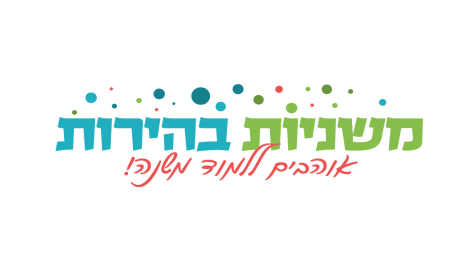 